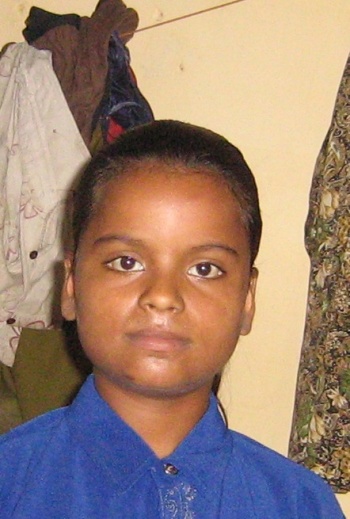 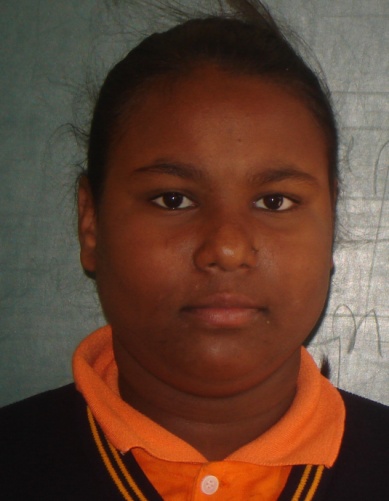 Sujata Haldar	Pooja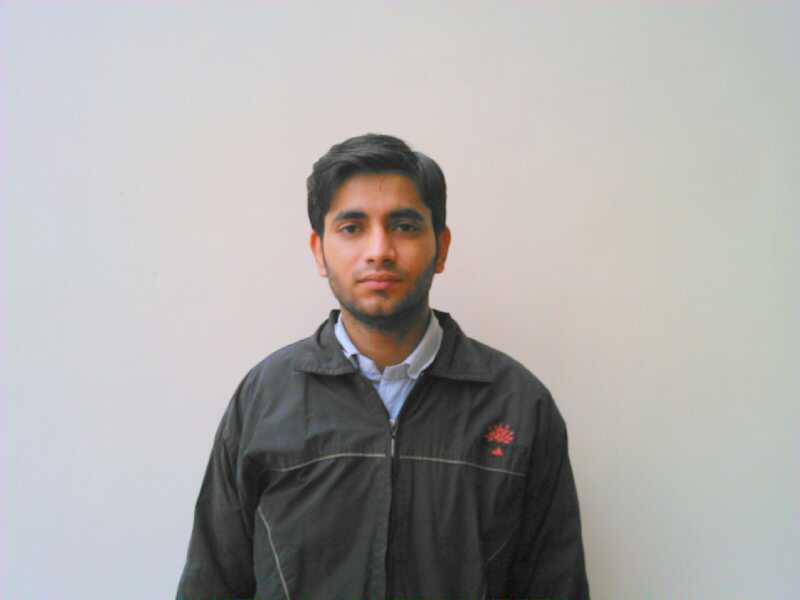 